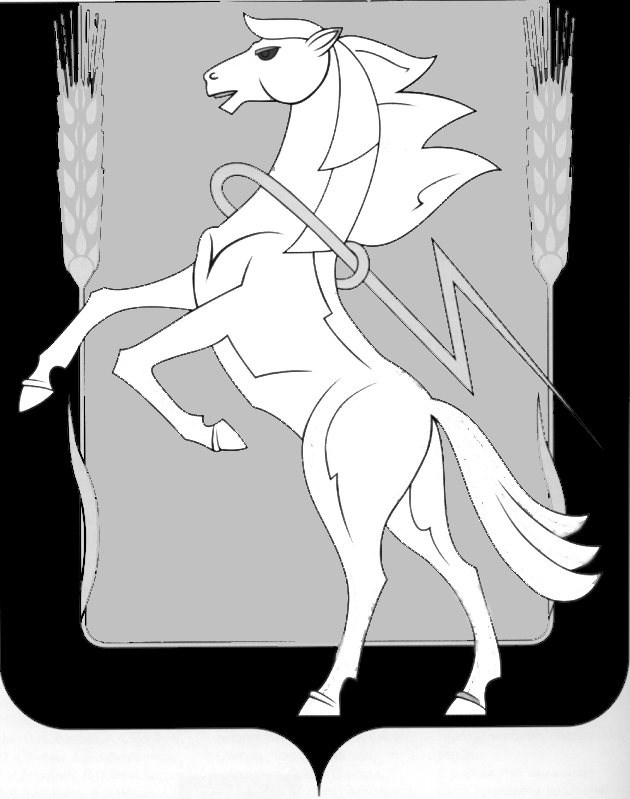 СОБРАНИЕ ДЕПУТАТОВ СОСНОВСКОГО МУНИЦИПАЛЬНОГО РАЙОНА шестого созыва РЕШЕНИЕот « 16 » марта 2022 года № 285Об утверждении правил землепользования и застройки Кременкульского сельского поселения Сосновского муниципального района Челябинской области, за исключением поселка Западный В соответствии ч. 3 ст. 14 Федерального закона от 06.10.2003 г. № 131-ФЗ «Об общих принципах организации местного самоуправления в Российской Федерации», ч. 4 ст. 31, ст. 32 Градостроительного кодекса Российской Федерации, с учетом протокола общественных обсуждений, заключения о результатах общественных обсуждений, Собрание депутатов Сосновского муниципального района шестого созыва РЕШАЕТ: Утвердить правила землепользования и застройки Кременкульского сельского поселения Сосновского муниципального района Челябинской области, за исключением поселка Западный (приложения 1-3).Признать утратившими силу:Решение Собрания депутатов Сосновского муниципального района от 18.08.2021г. № 159 «Об утверждении Правил землепользования и застройки (внесение изменений) Кременкульского сельского поселения Сосновского муниципального района Челябинской области»;Решение Собрания депутатов Сосновского муниципального района от 22.12.2021г. № 245 «О внесении дополнений в Решение Собрания      депутатов от 18.08.2021г. № 159 «Об утверждении Правил землепользования и застройки (внесение изменений) Кременкульского сельского поселения Сосновского муниципального района Челябинской области».Направить настоящее Решение Главе Сосновского муниципального района для подписания и опубликования.Опубликовать настоящее Решение и правила землепользования и застройки Кременкульского сельского поселения Сосновского муниципального района Челябинской области, за исключением поселка Западный в Информационном бюллетене «Сосновская Нива» и разместить на официальном сайте органов местного самоуправления Сосновского муниципального района в сети Интернет www.chelsosna.ru. Настоящее Решение вступает в силу с момента опубликования. Глава Сосновского                                               Председатель Собраниямуниципального района                                      депутатов Сосновского                                                                                муниципального района  ___________Е.Г.Ваганов                                      __________Г.М. Шихалёва